РОССИЙСКАЯ  ФЕДЕРАЦИЯСОВЕТ ДЕПУТАТОВ СЕЛЬСКОГО ПОСЕЛЕНИЯ         ПЕТРОВСКИЙСЕЛЬСОВЕТДобринского муниципального района  Липецкой области2 -я  сессия  VI созываР Е Ш Е Н И Е01.10.2020г.                          п.свх. Петровский                        № 11 -рсО признании утратившими силу некоторых решенийСовета депутатов сельского поселения Петровский сельсоветДобринского муниципального районаВ целях приведения в соответствие с действующим законодательством нормативной правовой базы Совета депутатов сельского поселения Петровский сельсовет, руководствуясь Федеральным законом от 6 октября 2003 года № 131-ФЗ «Об общих принципах организации местного самоуправления в Российской Федерации»,Уставом сельского поселения Петровский сельсовет, учитывая решение постоянной комиссии по правовым вопросам, местному самоуправлению, работе с депутатами и делам семьи, детства, молодежи, Совет депутатов сельского поселения Петровский сельсоветР Е Ш И Л:1. Признать утратившими силу решения Совета депутатов сельского поселения Петровский сельсовет:- решение № 22-рс от 27.10.2010г. "О бюджетном процессе сельского поселения Петровский сельсовет",- решение № 112-рс от 01.03.2013г. "О внесении изменений в Положение о бюджетном процессе сельского поселения Петровский сельсовет";- решение № 125-рс от 01.08.2013г. "О внесении изменений в Положение о бюджетном процессе сельского поселения Петровский сельсовет"- решение № 128-рс от 16.09.2013г. "О внесении изменений в Положение "О бюджетном процессе сельского поселения Петровский сельсовет";- решение № 166-рс от 20.11.2014 г. "О внесении изменений в Положение "О бюджетном процессе сельского поселения Петровский сельсовет";- решение № 175-рс от 23.12.2014г. "О внесении изменений в Положение "О бюджетном процессе сельского поселения Петровский сельсовет";- решение № 9-рс от 23.10.2015 г. "О внесении изменений в Положение "О бюджетном процессе сельского поселения Петровский сельсовет";- решение № 29-рс от 01.08.2016 г. "О внесении изменений в Положение "О бюджетном процессе сельского поселения Петровский сельсовет";- решение № 65-рс от 06.09.2017 г. "О внесении изменений в Положение "О бюджетном процессе сельского поселения Петровский сельсовет"- решение № 79-рс от 22.12.2017 г. "О внесении изменений в Положение "О бюджетном процессе сельского поселения Петровский сельсовет"- решение № 151-рс от 19.05.2020 г. "О внесении изменений в Положение "О бюджетном процессе сельского поселения Петровский сельсовет";.Председатель Совета депутатов  сельского поселения Петровский         сельсовет                                           С.Ю.Мерчук                                                 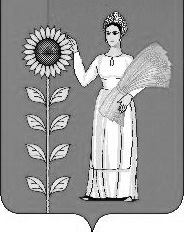 